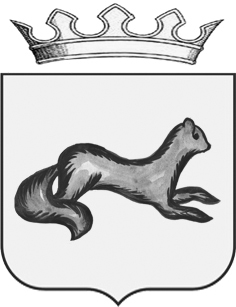 АДМИНИСТРАЦИЯ ОБОЯНСКОГО РАЙОНА КУРСКОЙ ОБЛАСТИП О С Т А Н О В Л Е Н И Еот  29.12.2015     _№_814____               г. ОбояньО внесении изменений в муниципальную программу  муниципального района «Обоянский район» Курской области «Энергосбережение и повышение энергетической эффективности в Обоянском районе Курской области на 2015-2017 годы» В соответствии   с решением Представительного Собрания от 14 декабря 2015 года № 15/65-III «О внесении изменений и дополнений в решение Представительного Собрания Обоянского района Курской области от 26.12.2014 №5/15-III «О бюджете муниципального района «Обоянский район» Курской области на 2015 год и на плановый период 2016 и 2017 годов»», постановление Главы Обоянского района от 08.10.2013 №166 «Об утверждении методических указаний по разработке муниципальных программ муниципального района «Обоянский район» Курской области на 2014 и на плановый период 2015-2016 годов, Администрация Обоянского района ПОСТАНОВЛЯЕТ:            1.Внести следующие изменения в  муниципальную программу  муниципального района «Обоянский район» Курской области «Энергосбережение и повышение энергетической эффективности в Обоянском районе Курской области на 2015-2017 годы» утвержденного постановлением Администрации Обоянского района от 28.10.2014 №708;	   1.1. В разделе «1.7. Гидравлическая регулировка и промывка внутренних систем отопления в строке «Здание Администрации Обоянского района» в строке первый финансовый год» цифру «20,0» заменить цифрой «60»;   1.2. приложения№ 3,4,5 изложить в новой редакции согласно приложения к настоящему постановлению             2. Разместить данное постановление на официальном сайте муниципального района «Обоянский район» Курской области в сети «Интернет»             3.Контроль  исполнения  настоящего постановления возложить на заместителя Главы Администрации Обоянского района  Э.В. Губанова.            4. Постановление вступает в силу со дня его официального опубликования.Глава Обоянского района                                                                   Н.В. ЧерноусовИсп. Заикина А.С.Тел:(47141)2-24-45 Приложение № 3                                                                                                             к постановлению                                                                                                                                           Администрации Обоянского района                                                                                                                                            Курской области от 29.12.2015 № 814Прогнозсводных показателей муниципальных заданий на оказаниемуниципальных услуг муниципальными учреждениями по муниципальной программе                                                                                                                                                                        Приложение №4                                                                                                         к постановлению                                                                                                                                                   Администрации Обоянского района                                                                                                                                        Курской области от 29.12.2015 № 814  Ресурсное обеспечениеРеализации муниципальной программы районаПриложение №5                                                                                                         к постановлению                                                                                                                                       Администрации Обоянского района                                                                                                                                       Курской области от 29.12.2015 №814                          Ресурсное обеспечение и прогнозная (справочная) оценка расходов бюджета                              Муниципального района на реализацию целей муниципальной программы 	(тыс.руб)Наименование услуги, показателя объема услуги,     
программы, основного мероприятия, мероприятия ВЦПЗначение показателя объема услугиЗначение показателя объема услугиЗначение показателя объема услугиРасходы бюджета муниципального района, областного и федерального бюджетов на оказание  муниципальной услуги, тыс. руб.Расходы бюджета муниципального района, областного и федерального бюджетов на оказание  муниципальной услуги, тыс. руб.Расходы бюджета муниципального района, областного и федерального бюджетов на оказание  муниципальной услуги, тыс. руб.Расходы бюджета муниципального района, областного и федерального бюджетов на оказание  муниципальной услуги, тыс. руб.Муниципальная программа  «Энергосбережение и повышение энергетической эффективности в Обоянском районе Курской области  2015-2017 годах»Подпрограмма муниципального района «Обоянский район» Курской области «Энергосбережение в Обоянском районе» муниципальной программы «Энергосбережение и повышение энергетической эффективности в Обоянском районе в 2015-2017 годах»очередной финансовый годпервый год    
планового периодавторой год    
планового периодаочередной финансовый годпервый год    
планового периодапервый год    
планового периодавторой год    
планового периодаМуниципальная программа  «Энергосбережение и повышение энергетической эффективности в Обоянском районе Курской области  2015-2017 годах»Подпрограмма муниципального района «Обоянский район» Курской области «Энергосбережение в Обоянском районе» муниципальной программы «Энергосбережение и повышение энергетической эффективности в Обоянском районе в 2015-2017 годах»очередной финансовый годпервый год    
планового периодавторой год    
планового периодаочередной финансовый годпервый год    
планового периодапервый год    
планового периода12345667Наименование услуги и ее содержание:         Всего:587,7587,7386,2214,6Основное мероприятие:1. Мероприятия в области энергосбережения:1.1. Завершение работ по проведению обязательных энергетических обследований(энергоаудит)                    2                 -           -    45,0    45,0--1.2. Установка коммерческих  приборов учета тепла 1               1           - 100,0100,0150,0-1.3. Замена ламп накаливания на энергосберегающие111112,7112,718,018,01.4.  Реконструкция систем отопления зданий,  установка энергоэффективного теплоснабжающего оборудования, газификация объектов111125,0125,0100,0100,01.5.  Ремонт теплотрасс по учреждениям образования11125,0125,0--1.6. Замена газового оборудования по учреждениям образования11--75,050,01.7. Гидравлическая регулировка и промывка внутренних систем отопления3380,080,043,246,61.7. Гидравлическая регулировка и промывка внутренних систем отопления3                 3380,080,043,246,61.7. Гидравлическая регулировка и промывка внутренних систем отопления3380,080,043,246,61.7. Гидравлическая регулировка и промывка внутренних систем отопления3380,080,043,246,61.7. Гидравлическая регулировка и промывка внутренних систем отопления3380,080,043,246,6статусНаименование муниципальной программы, подпрограммы муниципальной программы, основного мероприятия ведомственной целевой программыОтветственный исполнитель, соисполнители, участникиКод бюджетной классификацииКод бюджетной классификацииКод бюджетной классификацииКод бюджетной классификацииКод бюджетной классификацииКод бюджетной классификацииРасходы (тыс.руб), годыРасходы (тыс.руб), годыРасходы (тыс.руб), годыРасходы (тыс.руб), годыРасходы (тыс.руб), годыРасходы (тыс.руб), годыРасходы (тыс.руб), годыРасходы (тыс.руб), годыРасходы (тыс.руб), годыстатусНаименование муниципальной программы, подпрограммы муниципальной программы, основного мероприятия ведомственной целевой программыОтветственный исполнитель, соисполнители, участникиГРБСГРБСГРБСРзПрЦСРВРПервый финансовый годВторой год планового периодаВторой год планового периодаВторой год планового периодаВторой год планового периодаТретий год планового периодаТретий год планового периода……1234445678999910101111Муниципальная программа «Энергосбережение и повышение энергетической эффективности в Обоянском районе Курской области  на 2015-2017 годыМуниципальная программа «Энергосбережение и повышение энергетической эффективности в Обоянском районе Курской области  на 2015-2017 годыМуниципальная программа «Энергосбережение и повышение энергетической эффективности в Обоянском районе Курской области  на 2015-2017 годыМуниципальная программа «Энергосбережение и повышение энергетической эффективности в Обоянском районе Курской области  на 2015-2017 годыМуниципальная программа «Энергосбережение и повышение энергетической эффективности в Обоянском районе Курской области  на 2015-2017 годыМуниципальная программа «Энергосбережение и повышение энергетической эффективности в Обоянском районе Курской области  на 2015-2017 годыМуниципальная программа «Энергосбережение и повышение энергетической эффективности в Обоянском районе Курской области  на 2015-2017 годыМуниципальная программа «Энергосбережение и повышение энергетической эффективности в Обоянском районе Курской области  на 2015-2017 годыМуниципальная программа «Энергосбережение и повышение энергетической эффективности в Обоянском районе Курской области  на 2015-2017 годыМуниципальная программа «Энергосбережение и повышение энергетической эффективности в Обоянском районе Курской области  на 2015-2017 годыМуниципальная программа «Энергосбережение и повышение энергетической эффективности в Обоянском районе Курской области  на 2015-2017 годыМуниципальная программа «Энергосбережение и повышение энергетической эффективности в Обоянском районе Курской области  на 2015-2017 годыМуниципальная программа «Энергосбережение и повышение энергетической эффективности в Обоянском районе Курской области  на 2015-2017 годыМуниципальная программа «Энергосбережение и повышение энергетической эффективности в Обоянском районе Курской области  на 2015-2017 годыМуниципальная программа «Энергосбережение и повышение энергетической эффективности в Обоянском районе Курской области  на 2015-2017 годыМуниципальная программа «Энергосбережение и повышение энергетической эффективности в Обоянском районе Курской области  на 2015-2017 годыМуниципальная программа «Энергосбережение и повышение энергетической эффективности в Обоянском районе Курской области  на 2015-2017 годыМуниципальная программа «Энергосбережение и повышение энергетической эффективности в Обоянском районе Курской области  на 2015-2017 годыВсего: Всего: 587,7587,7587,7386,2214,6214,6214,6214,6Муниципальная программаПодпрограмма«Энергосбережение и повышение энергоэффективности в Обоянском районе Курской области на 2015-2017 годы»«Энергосбережение в Обоянском районе» муниципальной программы «Энергосбережение и повышение энергетической эффективности в Обоянском районе»МКУ «Управление ОДОМС» Обоянского районахххххх80,043,243,243,243,246,646,6Муниципальная программаПодпрограмма«Энергосбережение и повышение энергоэффективности в Обоянском районе Курской области на 2015-2017 годы»«Энергосбережение в Обоянском районе» муниципальной программы «Энергосбережение и повышение энергетической эффективности в Обоянском районе»Управление образования Администрации Обоянского районахххххх507,7175,0175,0175,0175,0150,0150,0Муниципальная программаПодпрограмма«Энергосбережение и повышение энергоэффективности в Обоянском районе Курской области на 2015-2017 годы»«Энергосбережение в Обоянском районе» муниципальной программы «Энергосбережение и повышение энергетической эффективности в Обоянском районе»Управление культуры молодежной политики физической культуры и спорта Администрации Обоянского районаХХХХХХ-168,0168,0168,0168,018,018,0Основное мероприятие: 1. Мероприятия в области энергосбереженияЗавершение работ по проведению обязательных энергетических обследований (энергоаудин)Проведение работ по энергоаудиту в здании МБОУ «Н-Солотинская СОШ»,0020412041204120511434612------Основное мероприятие: 1. Мероприятия в области энергосбереженияЗавершение работ по проведению обязательных энергетических обследований (энергоаудин) здание МБОУ «Усланский детский сад»002041204120412051143461215,015,0----Основное мероприятие: 1. Мероприятия в области энергосбереженияУстановка коммерческого прибора учетаУстановка прибора учета тепла Здание МБОУ «Быкановская СОШ»0020412041204120511434612------Основное мероприятие: 1. Мероприятия в области энергосбереженияУстановка коммерческого прибора учетаУстановка прибора учета тепла в здании МБОУ ДОД «ДШИ»0030412041204120511434200--150,0150,0150,0-Здание МБОУ «Обоянская СОШ №10020412041204120511434612130,0130,0Замена ламп накаливания га энергосберегающиеЗдание МБОУ ДОД «ДШИ»-70ед.0030412041204120511434200--18,018,018,0-Замена ламп накаливания га энергосберегающиеЗдание МУК «Обоянская межпоселенческая библиотека» 70ед0030412041204120511434200-----18,0Замена ламп накаливания га энергосберегающиеЗдание МБОУ «Обоянская СОШ №2- 800 шт.»0020412041204120511434612112,7112,7----1.4.Реконструкция систем отопления зданий, установка энергоэффективного теплоснабжения оборудования, газификация объектовРемонт системы отпления здания МДОУ «Детский сад №1 Березка»002002041204120511434612125,0-------1.4.Реконструкция систем отопления зданий, установка энергоэффективного теплоснабжения оборудования, газификация объектовИзготовление ПСД на газификацию здания МДОУ «Детский сад№ 1 Березка»002002041204120511434612-100,0100,0100,0100,0---1.4.Реконструкция систем отопления зданий, установка энергоэффективного теплоснабжения оборудования, газификация объектовИзготовление ПСД на газификацию здания МДОУ «Рудавский детский сад»002002041204120511434612-----100,0100,0100,0Ремонт теплотрассы по учреждениям образованияЗамена газового оборудования по учреждениям образования Гидравлическая регулировка и промывка внутренних систем отопленияМБОУ «Гридасовская СОШ» 002002041204120511434612--------Ремонт теплотрассы по учреждениям образованияЗамена газового оборудования по учреждениям образования Гидравлическая регулировка и промывка внутренних систем отопленияМБОУ «Рыбинобудская СОШ»002002041204120511434612125,0-------Ремонт теплотрассы по учреждениям образованияЗамена газового оборудования по учреждениям образования Гидравлическая регулировка и промывка внутренних систем отопленияЗдание МБОУ «Обоянская СОШ №3» (замена АОГВ-2ед.) 002002041204120511434612-75,075,075,075,0---Ремонт теплотрассы по учреждениям образованияЗамена газового оборудования по учреждениям образования Гидравлическая регулировка и промывка внутренних систем отопленияМДОУ «Рыбинобудский детский сад» (замена АОГВ)002002041204120511434612-----50,050,050,0Ремонт теплотрассы по учреждениям образованияЗамена газового оборудования по учреждениям образования Гидравлическая регулировка и промывка внутренних систем отопленияОбоянского района(Здание Администрации Обоянского района)001001041204120511434200	65,060,021,621,621,621,623,323,323,3Ремонт теплотрассы по учреждениям образованияЗамена газового оборудования по учреждениям образования Гидравлическая регулировка и промывка внутренних систем отопления(Здание ЗАГС)00100104120412051143420020,021,621,621,621,623,323,323,3статусНаименование муниципальной программы, основного мероприятияИсточники ресурсного обеспеченияОценка расходов (тыс.руб.)Оценка расходов (тыс.руб.)Оценка расходов (тыс.руб.)Оценка расходов (тыс.руб.)Оценка расходов (тыс.руб.)Первый год планового периодаПервый год планового периодаВторой год планового периодаВторой год планового периодаТретий год планового периодаМуниципальная программа«Энергосбережение и повышение энергетической эффективности в Обоянском районе Курской области на 2015-2017 годы»Всего:587,7587,7386,2386,2214,6Муниципальная программа«Энергосбережение и повышение энергетической эффективности в Обоянском районе Курской области на 2015-2017 годы»Муниципальный район587,7587,7386,2386,2214,6Подпрограмма Основное мероприятие: 1.«Энергосбережение в Обоянском районе» муниципальной программы «Энергосбережение и повышение энергетической эффективности в Обоянском районеМероприятия в области энергосбереженияМуниципальный районМуниципальный районМуниципальный районМуниципальный район587,7587,7587,7587,7386,2386,2214,6214,6